23.10.13                           Нарада при директорі:«Адаптація учнів 5 класу до навчання в основній школі»Мета наради: - виявити та вирішити психологічні та організаційні проблеми пов’язані з адаптацією учнів;-      залучити учасників наради до активного обговорення проблеми адаптації п’ятикласників до навчання в основній школі;-     колективне вивчення труднощів навчання п’ятикласників;-     виробити рекомендації для всіх учасників навчально-виховного процесу з проблемних моментів адаптації.Виступ заступника директора з НВР Іванової С.А.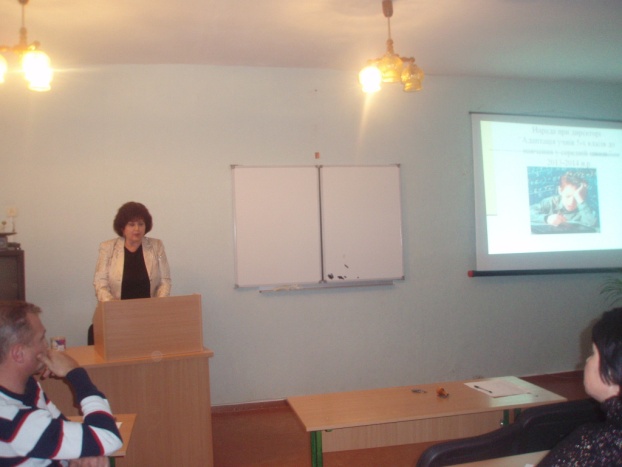 Виступ психолога школи Кохана В.В.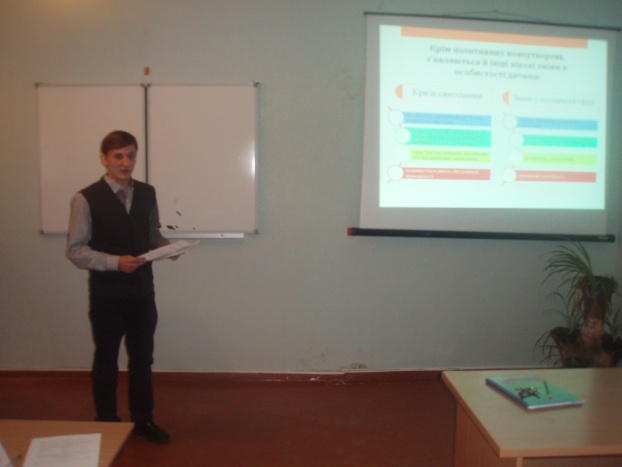  Виступи вчителів: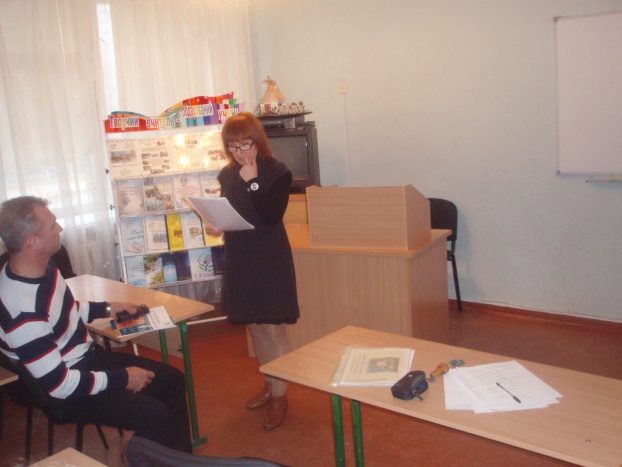 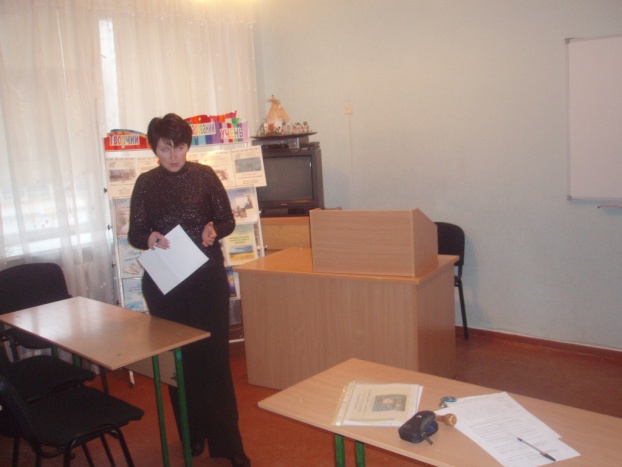 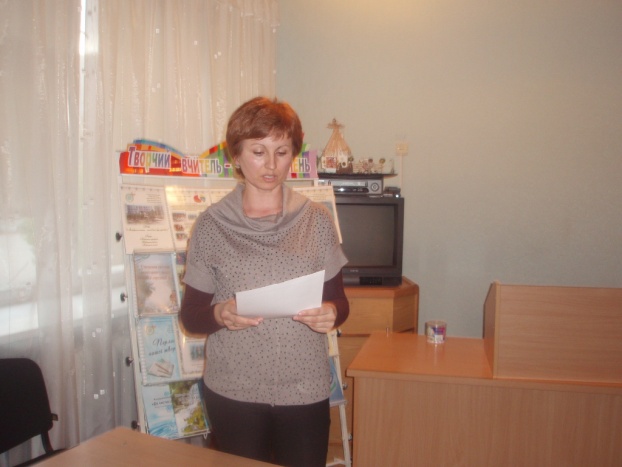 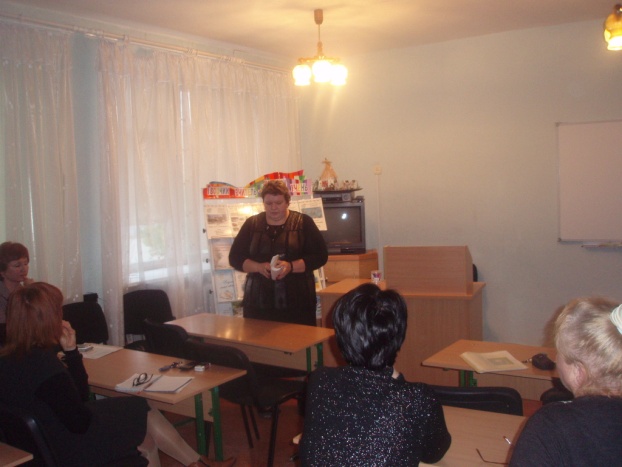 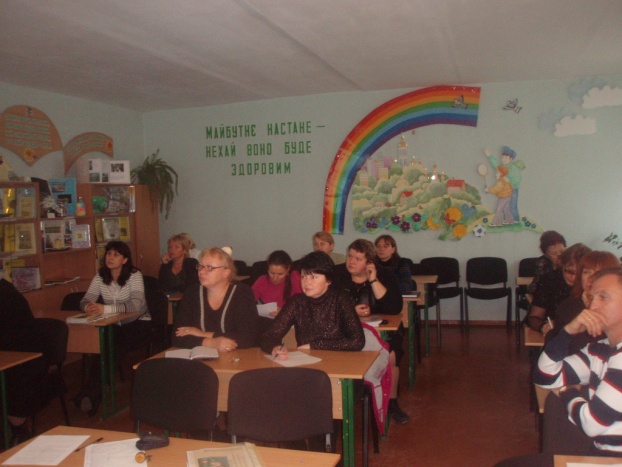 Методичні поради для вчителів основної школиЗнайомитися з програмою та методикою роботи в початкових класах і спиратись на неї.Зберігати й розвивати традиції, які склались в учнів у процесі навчання в початкових класах.До початку роботи з дітьми ознайомитися з ними, систематично вивчати їх і використовувати одержані дані у процесі роботи.Забезпечити єдність вимог до учнів.Забезпечити поступовий перехід на предметну систему викладання, нову побудову уроків, нові методи та прийоми роботи, нові вимоги до дітей тощо.Розвивати в учнів уміння й навички самостійної роботи.Продовжувати розвиток творчого мислення учнів.Забезпечити поступальний рівномірно висхідний характер навчально-виховного процесу учнів з урахування вікових та індивідуальних особливостей школярів.Виявляти й розвивати індивідуальні нахили та інтереси учнів, їхні творчі здібності. Проводити профорієнтаційну роботу.Забезпечити міжпредметні зв’язки.Постійно підтримувати зв’язки з колегами з метою взаємодопомоги в роботі та обміну досвідом.Підтримувати зв’язки з учителями початкових класів.Протягом першого місяця навчання дітей у 5-му класі не писати зауважень у щоденники, проводити оцінювання на користь дитини, більшість уроків на початку навчального року будувати на повторенні.Дозувати навчальне навантаження та обсяг домашнього завдання, а також знизити їх до мінімуму у вихідні дні.Поглиблювати свої знання з проблемами забезпечення принципу наступності в педагогічному процесі.Пам'ятка батькам п'ятикласникаУ ваших дітей проблемно-переломний період, тому будьте особливо спостережливими, уважними, небайдужими. У 5-му класі розширився обсяг основних предметів, зросла кількість предметів, тому збільшується час для підготовки уроків. Забезпечте своїм дітям удале поєднання відпочинку, фізичної праці та роботи над уроками. Програми включають більше теоретичного матеріалу. Тому слід привчати дітей міцно заучувати окремі правила з математики, української мови, географії тощо. Уважно стежте за рівнем виразного читання ваших дітей. Хай удома виразно читають усі тексти, що задані з різних предметів. Стежте за порадами вчителів, записаними у щоденниках і робочих зошитах. Дбайте про те, щоб дитина навчалась бути охайною в усьому, включаючи бережне ставлення до підручників. Ніколи не поспішайте з висновками ні про дитину, ні про вчителя - прийдіть у школу, поспілкуйтеся з учителем. Намагайтесь придбати для сімейної бібліотеки різноманітні словники та довідкову літературу. Пам'ятайте, що клас, де навчається ваша дитина, - ціле трьох колективів: дітей, батьків, учителів. Чим дружніші, цілеспрямованіші будуть ці колективи, у тим кращій атмосфері буде формуватись ваша дитина. Це залежить від кожного, й від вас теж. Не забувайте: дитину не слід карати за невміння, а терпеливо вчити, підказувати, радити, допомагати, підтримувати. Керуйтесь у спілкуванні з дитиною правилом: найдієвіший засіб виховання - особистий приклад. Дбайте про всебічний розвиток своєї дитини. Умійте ставити себе на місце дитини. Пам'ятайте: праця, зокрема навчальна, не завдає шкоди вихованню дитини, а бездіяльність - перший ворог. 